	 	 	 	 	 	 	 	 	     FORM   B CHECKLIST FOR FORM B 	       Application submitted by: ___________________________  	 	Application received by: ______________________________ 	        Signature: ________________________  	 	 	                             Signature: ________________________  	        Date: ________________  	 	 	 	                              	Date: __________________ 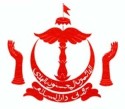 DEPARTMENT OF PHARMACEUTICAL SERVICES MINISTRY OF HEALTH BRUNEI DARUSSALAM APPLICATION FORM FOR POISONS LICENCE (POISONS ACT 1956) DEPARTMENT OF PHARMACEUTICAL SERVICES MINISTRY OF HEALTH BRUNEI DARUSSALAM APPLICATION FORM FOR POISONS LICENCE (POISONS ACT 1956) DEPARTMENT OF PHARMACEUTICAL SERVICES MINISTRY OF HEALTH BRUNEI DARUSSALAM APPLICATION FORM FOR POISONS LICENCE (POISONS ACT 1956) DEPARTMENT OF PHARMACEUTICAL SERVICES MINISTRY OF HEALTH BRUNEI DARUSSALAM APPLICATION FORM FOR POISONS LICENCE (POISONS ACT 1956) DEPARTMENT OF PHARMACEUTICAL SERVICES MINISTRY OF HEALTH BRUNEI DARUSSALAM APPLICATION FORM FOR POISONS LICENCE (POISONS ACT 1956) DEPARTMENT OF PHARMACEUTICAL SERVICES MINISTRY OF HEALTH BRUNEI DARUSSALAM APPLICATION FORM FOR POISONS LICENCE (POISONS ACT 1956) DEPARTMENT OF PHARMACEUTICAL SERVICES MINISTRY OF HEALTH BRUNEI DARUSSALAM APPLICATION FORM FOR POISONS LICENCE (POISONS ACT 1956) DEPARTMENT OF PHARMACEUTICAL SERVICES MINISTRY OF HEALTH BRUNEI DARUSSALAM APPLICATION FORM FOR POISONS LICENCE (POISONS ACT 1956) DEPARTMENT OF PHARMACEUTICAL SERVICES MINISTRY OF HEALTH BRUNEI DARUSSALAM APPLICATION FORM FOR POISONS LICENCE (POISONS ACT 1956) DEPARTMENT OF PHARMACEUTICAL SERVICES MINISTRY OF HEALTH BRUNEI DARUSSALAM APPLICATION FORM FOR POISONS LICENCE (POISONS ACT 1956) DEPARTMENT OF PHARMACEUTICAL SERVICES MINISTRY OF HEALTH BRUNEI DARUSSALAM APPLICATION FORM FOR POISONS LICENCE (POISONS ACT 1956) Ref No: Ref No: Ref No: Ref No: Ref No: Ref No: Ref No: Date: Date: Date: Date: Note: Application for Poisons Licence renewal must be submitted one month prior to the expiry date of the latest/current licence.Incomplete application form shall not be processed. Please mark with an (X) in the relevant box. The relevant annexes provided must be completed.  The complete application form with the relevant fee should be submitted to the Compliance and Licensing Section, 1st Floor, Department of Pharmaceutical Services, Kg Madaras, Mukim Gadong ‘A’, Brunei Darussalam.Payment of fees can either be made in the forms of cash or cheque only. Fees paid are non-refundable. Please    note   that payments can only be made from Monday to Thursday, 8am to 11.30am (8am to 10.30am for Ramadhan month) during government working days.Note: Only complete application forms (one original and one photocopy) submitted with confirmed payment will be processed.Note: Application for Poisons Licence renewal must be submitted one month prior to the expiry date of the latest/current licence.Incomplete application form shall not be processed. Please mark with an (X) in the relevant box. The relevant annexes provided must be completed.  The complete application form with the relevant fee should be submitted to the Compliance and Licensing Section, 1st Floor, Department of Pharmaceutical Services, Kg Madaras, Mukim Gadong ‘A’, Brunei Darussalam.Payment of fees can either be made in the forms of cash or cheque only. Fees paid are non-refundable. Please    note   that payments can only be made from Monday to Thursday, 8am to 11.30am (8am to 10.30am for Ramadhan month) during government working days.Note: Only complete application forms (one original and one photocopy) submitted with confirmed payment will be processed.Note: Application for Poisons Licence renewal must be submitted one month prior to the expiry date of the latest/current licence.Incomplete application form shall not be processed. Please mark with an (X) in the relevant box. The relevant annexes provided must be completed.  The complete application form with the relevant fee should be submitted to the Compliance and Licensing Section, 1st Floor, Department of Pharmaceutical Services, Kg Madaras, Mukim Gadong ‘A’, Brunei Darussalam.Payment of fees can either be made in the forms of cash or cheque only. Fees paid are non-refundable. Please    note   that payments can only be made from Monday to Thursday, 8am to 11.30am (8am to 10.30am for Ramadhan month) during government working days.Note: Only complete application forms (one original and one photocopy) submitted with confirmed payment will be processed.Note: Application for Poisons Licence renewal must be submitted one month prior to the expiry date of the latest/current licence.Incomplete application form shall not be processed. Please mark with an (X) in the relevant box. The relevant annexes provided must be completed.  The complete application form with the relevant fee should be submitted to the Compliance and Licensing Section, 1st Floor, Department of Pharmaceutical Services, Kg Madaras, Mukim Gadong ‘A’, Brunei Darussalam.Payment of fees can either be made in the forms of cash or cheque only. Fees paid are non-refundable. Please    note   that payments can only be made from Monday to Thursday, 8am to 11.30am (8am to 10.30am for Ramadhan month) during government working days.Note: Only complete application forms (one original and one photocopy) submitted with confirmed payment will be processed.Note: Application for Poisons Licence renewal must be submitted one month prior to the expiry date of the latest/current licence.Incomplete application form shall not be processed. Please mark with an (X) in the relevant box. The relevant annexes provided must be completed.  The complete application form with the relevant fee should be submitted to the Compliance and Licensing Section, 1st Floor, Department of Pharmaceutical Services, Kg Madaras, Mukim Gadong ‘A’, Brunei Darussalam.Payment of fees can either be made in the forms of cash or cheque only. Fees paid are non-refundable. Please    note   that payments can only be made from Monday to Thursday, 8am to 11.30am (8am to 10.30am for Ramadhan month) during government working days.Note: Only complete application forms (one original and one photocopy) submitted with confirmed payment will be processed.Note: Application for Poisons Licence renewal must be submitted one month prior to the expiry date of the latest/current licence.Incomplete application form shall not be processed. Please mark with an (X) in the relevant box. The relevant annexes provided must be completed.  The complete application form with the relevant fee should be submitted to the Compliance and Licensing Section, 1st Floor, Department of Pharmaceutical Services, Kg Madaras, Mukim Gadong ‘A’, Brunei Darussalam.Payment of fees can either be made in the forms of cash or cheque only. Fees paid are non-refundable. Please    note   that payments can only be made from Monday to Thursday, 8am to 11.30am (8am to 10.30am for Ramadhan month) during government working days.Note: Only complete application forms (one original and one photocopy) submitted with confirmed payment will be processed.Note: Application for Poisons Licence renewal must be submitted one month prior to the expiry date of the latest/current licence.Incomplete application form shall not be processed. Please mark with an (X) in the relevant box. The relevant annexes provided must be completed.  The complete application form with the relevant fee should be submitted to the Compliance and Licensing Section, 1st Floor, Department of Pharmaceutical Services, Kg Madaras, Mukim Gadong ‘A’, Brunei Darussalam.Payment of fees can either be made in the forms of cash or cheque only. Fees paid are non-refundable. Please    note   that payments can only be made from Monday to Thursday, 8am to 11.30am (8am to 10.30am for Ramadhan month) during government working days.Note: Only complete application forms (one original and one photocopy) submitted with confirmed payment will be processed.Note: Application for Poisons Licence renewal must be submitted one month prior to the expiry date of the latest/current licence.Incomplete application form shall not be processed. Please mark with an (X) in the relevant box. The relevant annexes provided must be completed.  The complete application form with the relevant fee should be submitted to the Compliance and Licensing Section, 1st Floor, Department of Pharmaceutical Services, Kg Madaras, Mukim Gadong ‘A’, Brunei Darussalam.Payment of fees can either be made in the forms of cash or cheque only. Fees paid are non-refundable. Please    note   that payments can only be made from Monday to Thursday, 8am to 11.30am (8am to 10.30am for Ramadhan month) during government working days.Note: Only complete application forms (one original and one photocopy) submitted with confirmed payment will be processed.Note: Application for Poisons Licence renewal must be submitted one month prior to the expiry date of the latest/current licence.Incomplete application form shall not be processed. Please mark with an (X) in the relevant box. The relevant annexes provided must be completed.  The complete application form with the relevant fee should be submitted to the Compliance and Licensing Section, 1st Floor, Department of Pharmaceutical Services, Kg Madaras, Mukim Gadong ‘A’, Brunei Darussalam.Payment of fees can either be made in the forms of cash or cheque only. Fees paid are non-refundable. Please    note   that payments can only be made from Monday to Thursday, 8am to 11.30am (8am to 10.30am for Ramadhan month) during government working days.Note: Only complete application forms (one original and one photocopy) submitted with confirmed payment will be processed.Note: Application for Poisons Licence renewal must be submitted one month prior to the expiry date of the latest/current licence.Incomplete application form shall not be processed. Please mark with an (X) in the relevant box. The relevant annexes provided must be completed.  The complete application form with the relevant fee should be submitted to the Compliance and Licensing Section, 1st Floor, Department of Pharmaceutical Services, Kg Madaras, Mukim Gadong ‘A’, Brunei Darussalam.Payment of fees can either be made in the forms of cash or cheque only. Fees paid are non-refundable. Please    note   that payments can only be made from Monday to Thursday, 8am to 11.30am (8am to 10.30am for Ramadhan month) during government working days.Note: Only complete application forms (one original and one photocopy) submitted with confirmed payment will be processed.Note: Application for Poisons Licence renewal must be submitted one month prior to the expiry date of the latest/current licence.Incomplete application form shall not be processed. Please mark with an (X) in the relevant box. The relevant annexes provided must be completed.  The complete application form with the relevant fee should be submitted to the Compliance and Licensing Section, 1st Floor, Department of Pharmaceutical Services, Kg Madaras, Mukim Gadong ‘A’, Brunei Darussalam.Payment of fees can either be made in the forms of cash or cheque only. Fees paid are non-refundable. Please    note   that payments can only be made from Monday to Thursday, 8am to 11.30am (8am to 10.30am for Ramadhan month) during government working days.Note: Only complete application forms (one original and one photocopy) submitted with confirmed payment will be processed.1.0                                                                             DETAILS OF APPLICANT 1.0                                                                             DETAILS OF APPLICANT 1.0                                                                             DETAILS OF APPLICANT 1.0                                                                             DETAILS OF APPLICANT 1.0                                                                             DETAILS OF APPLICANT 1.0                                                                             DETAILS OF APPLICANT 1.0                                                                             DETAILS OF APPLICANT 1.0                                                                             DETAILS OF APPLICANT 1.0                                                                             DETAILS OF APPLICANT 1.0                                                                             DETAILS OF APPLICANT 1.0                                                                             DETAILS OF APPLICANT Full Name: (Capital Letters)                                                               Full Name: (Capital Letters)                                                               Full Name: (Capital Letters)                                                               Full Name: (Capital Letters)                                                               Full Name: (Capital Letters)                                                               Full Name: (Capital Letters)                                                               Full Name: (Capital Letters)                                                               Designation: Designation: Designation: Designation: Identity Card No: Identity Card No: Identity Card No: Identity Card No: Identity Card No: Identity Card No: Identity Card No: Colour: Colour: Colour: Colour: 2.0                                                                              DETAILS OF COMPANY 2.0                                                                              DETAILS OF COMPANY 2.0                                                                              DETAILS OF COMPANY 2.0                                                                              DETAILS OF COMPANY 2.0                                                                              DETAILS OF COMPANY 2.0                                                                              DETAILS OF COMPANY 2.0                                                                              DETAILS OF COMPANY 2.0                                                                              DETAILS OF COMPANY 2.0                                                                              DETAILS OF COMPANY 2.0                                                                              DETAILS OF COMPANY 2.0                                                                              DETAILS OF COMPANY Company Name:  Company Name:  Company Name:  Company Name:  Company Name:  Company Name:  Company Name:  Company Name:  Company Name:  Company Name:  Company Name:  Company  Address: Company  Address: Company  Address: Company  Address: Company  Address: Company  Address: Company  Address: Company  Address: Company  Address: Postcode: Postcode: Mailing Address: Mailing Address: Mailing Address: Mailing Address: Mailing Address: Mailing Address: Mailing Address: Mailing Address: Mailing Address: Postcode: Postcode: Tel No: Office: Office: Hand phone: Hand phone: Hand phone: Hand phone: Email: Email: Email: Email: 3.0                                                           INFORMATION ON CURRENT POISONS LICENCE3.0                                                           INFORMATION ON CURRENT POISONS LICENCE3.0                                                           INFORMATION ON CURRENT POISONS LICENCE3.0                                                           INFORMATION ON CURRENT POISONS LICENCE3.0                                                           INFORMATION ON CURRENT POISONS LICENCE3.0                                                           INFORMATION ON CURRENT POISONS LICENCE3.0                                                           INFORMATION ON CURRENT POISONS LICENCE3.0                                                           INFORMATION ON CURRENT POISONS LICENCE3.0                                                           INFORMATION ON CURRENT POISONS LICENCE3.0                                                           INFORMATION ON CURRENT POISONS LICENCE3.0                                                           INFORMATION ON CURRENT POISONS LICENCELicence No:Licence No:Date of Issue:Date of Issue:Date of Issue:Date of Issue:Date of Issue:Date of Issue:Expiry Date:Expiry Date:Expiry Date:4.0                                                              TYPE OF POISONS LICENCE APPLIED FOR RENEWAL4.0                                                              TYPE OF POISONS LICENCE APPLIED FOR RENEWAL4.0                                                              TYPE OF POISONS LICENCE APPLIED FOR RENEWAL4.0                                                              TYPE OF POISONS LICENCE APPLIED FOR RENEWAL4.0                                                              TYPE OF POISONS LICENCE APPLIED FOR RENEWAL4.0                                                              TYPE OF POISONS LICENCE APPLIED FOR RENEWAL4.0                                                              TYPE OF POISONS LICENCE APPLIED FOR RENEWAL4.0                                                              TYPE OF POISONS LICENCE APPLIED FOR RENEWAL4.0                                                              TYPE OF POISONS LICENCE APPLIED FOR RENEWAL4.0                                                              TYPE OF POISONS LICENCE APPLIED FOR RENEWAL4.0                                                              TYPE OF POISONS LICENCE APPLIED FOR RENEWAL        Licence A - Licence to Import and Store Poisons         Licence A - Licence to Import and Store Poisons         Licence A - Licence to Import and Store Poisons         Licence A - Licence to Import and Store Poisons         Licence A - Licence to Import and Store Poisons         Licence A - Licence to Import and Store Poisons         Licence A - Licence to Import and Store Poisons         Licence A - Licence to Import and Store Poisons         Licence A - Licence to Import and Store Poisons         Licence A - Licence to Import and Store Poisons         Licence A - Licence to Import and Store Poisons         Licence B -  Licence to Deal Generally in Poisons by Wholesale and Retail         Licence B -  Licence to Deal Generally in Poisons by Wholesale and Retail         Licence B -  Licence to Deal Generally in Poisons by Wholesale and Retail         Licence B -  Licence to Deal Generally in Poisons by Wholesale and Retail         Licence B -  Licence to Deal Generally in Poisons by Wholesale and Retail         Licence B -  Licence to Deal Generally in Poisons by Wholesale and Retail         Licence B -  Licence to Deal Generally in Poisons by Wholesale and Retail         Licence B -  Licence to Deal Generally in Poisons by Wholesale and Retail         Licence B -  Licence to Deal Generally in Poisons by Wholesale and Retail         Licence B -  Licence to Deal Generally in Poisons by Wholesale and Retail         Licence B -  Licence to Deal Generally in Poisons by Wholesale and Retail         Licence C - Licence to Keep and Sell Poisons by Wholesale         Licence C - Licence to Keep and Sell Poisons by Wholesale         Licence C - Licence to Keep and Sell Poisons by Wholesale         Licence C - Licence to Keep and Sell Poisons by Wholesale         Licence C - Licence to Keep and Sell Poisons by Wholesale         Licence C - Licence to Keep and Sell Poisons by Wholesale         Licence C - Licence to Keep and Sell Poisons by Wholesale         Licence C - Licence to Keep and Sell Poisons by Wholesale         Licence C - Licence to Keep and Sell Poisons by Wholesale         Licence C - Licence to Keep and Sell Poisons by Wholesale         Licence C - Licence to Keep and Sell Poisons by Wholesale          Licence D - Licence to Keep and Sell Poisons by Retail          Licence D - Licence to Keep and Sell Poisons by Retail          Licence D - Licence to Keep and Sell Poisons by Retail          Licence D - Licence to Keep and Sell Poisons by Retail          Licence D - Licence to Keep and Sell Poisons by Retail          Licence D - Licence to Keep and Sell Poisons by Retail          Licence D - Licence to Keep and Sell Poisons by Retail          Licence D - Licence to Keep and Sell Poisons by Retail          Licence D - Licence to Keep and Sell Poisons by Retail          Licence D - Licence to Keep and Sell Poisons by Retail          Licence D - Licence to Keep and Sell Poisons by Retail 5.0                                                                         CURRENT NATURE OF BUSINESS5.0                                                                         CURRENT NATURE OF BUSINESS5.0                                                                         CURRENT NATURE OF BUSINESS5.0                                                                         CURRENT NATURE OF BUSINESS5.0                                                                         CURRENT NATURE OF BUSINESS5.0                                                                         CURRENT NATURE OF BUSINESS5.0                                                                         CURRENT NATURE OF BUSINESS5.0                                                                         CURRENT NATURE OF BUSINESS5.0                                                                         CURRENT NATURE OF BUSINESS5.0                                                                         CURRENT NATURE OF BUSINESS5.0                                                                         CURRENT NATURE OF BUSINESS   Importer/Exporter   Importer/Exporter   Importer/Exporter   Importer/Exporter   Importer/Exporter  Wholesaler/Supplier  Wholesaler/Supplier  Wholesaler/Supplier  Wholesaler/Supplier  Wholesaler/Supplier  Wholesaler/Supplier   Retailer   Retailer   Retailer   Retailer   Retailer  Farmer  Farmer  Farmer  Farmer  Farmer  Farmer6.0                                                                          CURRENT FACILITY AVAILABLE6.0                                                                          CURRENT FACILITY AVAILABLE6.0                                                                          CURRENT FACILITY AVAILABLE6.0                                                                          CURRENT FACILITY AVAILABLE6.0                                                                          CURRENT FACILITY AVAILABLE6.0                                                                          CURRENT FACILITY AVAILABLE6.0                                                                          CURRENT FACILITY AVAILABLE6.0                                                                          CURRENT FACILITY AVAILABLE6.0                                                                          CURRENT FACILITY AVAILABLE6.0                                                                          CURRENT FACILITY AVAILABLE6.0                                                                          CURRENT FACILITY AVAILABLEDo you have additional store to keep poisons?Do you have additional store to keep poisons?Do you have additional store to keep poisons?Do you have additional store to keep poisons?Do you have additional store to keep poisons?Do you have additional store to keep poisons?  Yes  Yes  Yes  Yes  NoIf Yes, please state the store address:If Yes, please state the store address:If Yes, please state the store address:If Yes, please state the store address:If Yes, please state the store address:If Yes, please state the store address:If Yes, please state the store address:If Yes, please state the store address:If Yes, please state the store address:If Yes, please state the store address:Postcode:               Store size:                    	   Height    X                 	    Length      X                   	   width                Store size:                    	   Height    X                 	    Length      X                   	   width                Store size:                    	   Height    X                 	    Length      X                   	   width                Store size:                    	   Height    X                 	    Length      X                   	   width                Store size:                    	   Height    X                 	    Length      X                   	   width                Store size:                    	   Height    X                 	    Length      X                   	   width                Store size:                    	   Height    X                 	    Length      X                   	   width                Store size:                    	   Height    X                 	    Length      X                   	   width                Store size:                    	   Height    X                 	    Length      X                   	   width                Store size:                    	   Height    X                 	    Length      X                   	   width                Store size:                    	   Height    X                 	    Length      X                   	   width                           Own store                        Rented store                                            Own store                        Rented store                                            Own store                        Rented store                                            Own store                        Rented store                                 Permanent store                       Temporary store                Permanent store                       Temporary store                Permanent store                       Temporary store                Permanent store                       Temporary store                Permanent store                       Temporary store                Permanent store                       Temporary store                Permanent store                       Temporary store  Do you provide customer-care service for your customers?      Yes                                   No Do you provide customer-care service for your customers?      Yes                                   No Do you provide customer-care service for your customers?      Yes                                   No Do you provide customer-care service for your customers?      Yes                                   No Do you provide customer-care service for your customers?      Yes                                   No Do you provide customer-care service for your customers?      Yes                                   No Do you provide customer-care service for your customers?      Yes                                   No Do you provide customer-care service for your customers?      Yes                                   No Do you provide customer-care service for your customers?      Yes                                   No Do you provide customer-care service for your customers?      Yes                                   No Do you provide customer-care service for your customers?      Yes                                   NoIf Yes, please state:If Yes, please state:If Yes, please state:If Yes, please state:If Yes, please state:If Yes, please state:If Yes, please state:If Yes, please state:If Yes, please state:If Yes, please state:If Yes, please state: 7.0                                                                                        CHANGE IN PARTICULARS  7.0                                                                                        CHANGE IN PARTICULARS  7.0                                                                                        CHANGE IN PARTICULARS  7.0                                                                                        CHANGE IN PARTICULARS  7.0                                                                                        CHANGE IN PARTICULARS  7.0                                                                                        CHANGE IN PARTICULARS  7.0                                                                                        CHANGE IN PARTICULARS  7.0                                                                                        CHANGE IN PARTICULARS  7.0                                                                                        CHANGE IN PARTICULARS  7.0                                                                                        CHANGE IN PARTICULARS  7.0                                                                                        CHANGE IN PARTICULARS Change in particulars:   Yes                                     NoneChange in particulars:   Yes                                     NoneChange in particulars:   Yes                                     NoneChange in particulars:   Yes                                     NoneChange in particulars:   Yes                                     NoneChange in particulars:   Yes                                     NoneChange in particulars:   Yes                                     NoneChange in particulars:   Yes                                     NoneChange in particulars:   Yes                                     NoneChange in particulars:   Yes                                     NoneChange in particulars:   Yes                                     NoneIf Yes, please state:If Yes, please state:If Yes, please state:If Yes, please state:If Yes, please state:If Yes, please state:If Yes, please state:If Yes, please state:If Yes, please state:If Yes, please state:If Yes, please state:I hereby declare that the information given in this form is true to the best of my knowledge. I agree to comply with all the legal requirement of the Poisons Act and its regulations, the Misuse of Drugs Act and its regulations, all the conditions as stated in the poisons licence and also any directives issued by the Poisons Licensing Officer.   	                     Signature & company stamp  	Applicant’s name I hereby declare that the information given in this form is true to the best of my knowledge. I agree to comply with all the legal requirement of the Poisons Act and its regulations, the Misuse of Drugs Act and its regulations, all the conditions as stated in the poisons licence and also any directives issued by the Poisons Licensing Officer.   	                     Signature & company stamp  	Applicant’s name I hereby declare that the information given in this form is true to the best of my knowledge. I agree to comply with all the legal requirement of the Poisons Act and its regulations, the Misuse of Drugs Act and its regulations, all the conditions as stated in the poisons licence and also any directives issued by the Poisons Licensing Officer.   	                     Signature & company stamp  	Applicant’s name I hereby declare that the information given in this form is true to the best of my knowledge. I agree to comply with all the legal requirement of the Poisons Act and its regulations, the Misuse of Drugs Act and its regulations, all the conditions as stated in the poisons licence and also any directives issued by the Poisons Licensing Officer.   	                     Signature & company stamp  	Applicant’s name I hereby declare that the information given in this form is true to the best of my knowledge. I agree to comply with all the legal requirement of the Poisons Act and its regulations, the Misuse of Drugs Act and its regulations, all the conditions as stated in the poisons licence and also any directives issued by the Poisons Licensing Officer.   	                     Signature & company stamp  	Applicant’s name I hereby declare that the information given in this form is true to the best of my knowledge. I agree to comply with all the legal requirement of the Poisons Act and its regulations, the Misuse of Drugs Act and its regulations, all the conditions as stated in the poisons licence and also any directives issued by the Poisons Licensing Officer.   	                     Signature & company stamp  	Applicant’s name I hereby declare that the information given in this form is true to the best of my knowledge. I agree to comply with all the legal requirement of the Poisons Act and its regulations, the Misuse of Drugs Act and its regulations, all the conditions as stated in the poisons licence and also any directives issued by the Poisons Licensing Officer.   	                     Signature & company stamp  	Applicant’s name I hereby declare that the information given in this form is true to the best of my knowledge. I agree to comply with all the legal requirement of the Poisons Act and its regulations, the Misuse of Drugs Act and its regulations, all the conditions as stated in the poisons licence and also any directives issued by the Poisons Licensing Officer.   	                     Signature & company stamp  	Applicant’s name I hereby declare that the information given in this form is true to the best of my knowledge. I agree to comply with all the legal requirement of the Poisons Act and its regulations, the Misuse of Drugs Act and its regulations, all the conditions as stated in the poisons licence and also any directives issued by the Poisons Licensing Officer.   	                     Signature & company stamp  	Applicant’s name I hereby declare that the information given in this form is true to the best of my knowledge. I agree to comply with all the legal requirement of the Poisons Act and its regulations, the Misuse of Drugs Act and its regulations, all the conditions as stated in the poisons licence and also any directives issued by the Poisons Licensing Officer.   	                     Signature & company stamp  	Applicant’s name I hereby declare that the information given in this form is true to the best of my knowledge. I agree to comply with all the legal requirement of the Poisons Act and its regulations, the Misuse of Drugs Act and its regulations, all the conditions as stated in the poisons licence and also any directives issued by the Poisons Licensing Officer.   	                     Signature & company stamp  	Applicant’s name PLEASE ENCLOSE THE FOLLOWING DOCUMENTSTO BE FILLED BY  APPLICANT TO BE FILLED BY  RECEIVING OFFICER  1) Incomplete application form shall not be processed 2) Please mark with an [X] where necessary. 3) A copy of the latest poisons license. 4) For wholesale business, please submit the list of overseas suppliers together with the letters of             appointment from the said companies. 5) Product list, catalogues or Material Safety Data Sheet (MSDS). 6) If the applicant is not the owner of the company, please submit authorisation letter from company        authorising the applicant to apply for the licence on behalf of the company. 7) Copy of applicant’s Identity Card.  8) For company dealing with Chemicals, Agrochemicals or Pharmaceuticals, if there is any change in store address, please submit:     i)  site plan; and       ii)  layout plan of the store 9) For medical or dental practitioner in private practice, the applicant shall be required to submit a copy of a valid Annual Practising Certificate issued by the Brunei Medical Board. 10) The application form is to be submitted in two (2) sets. 